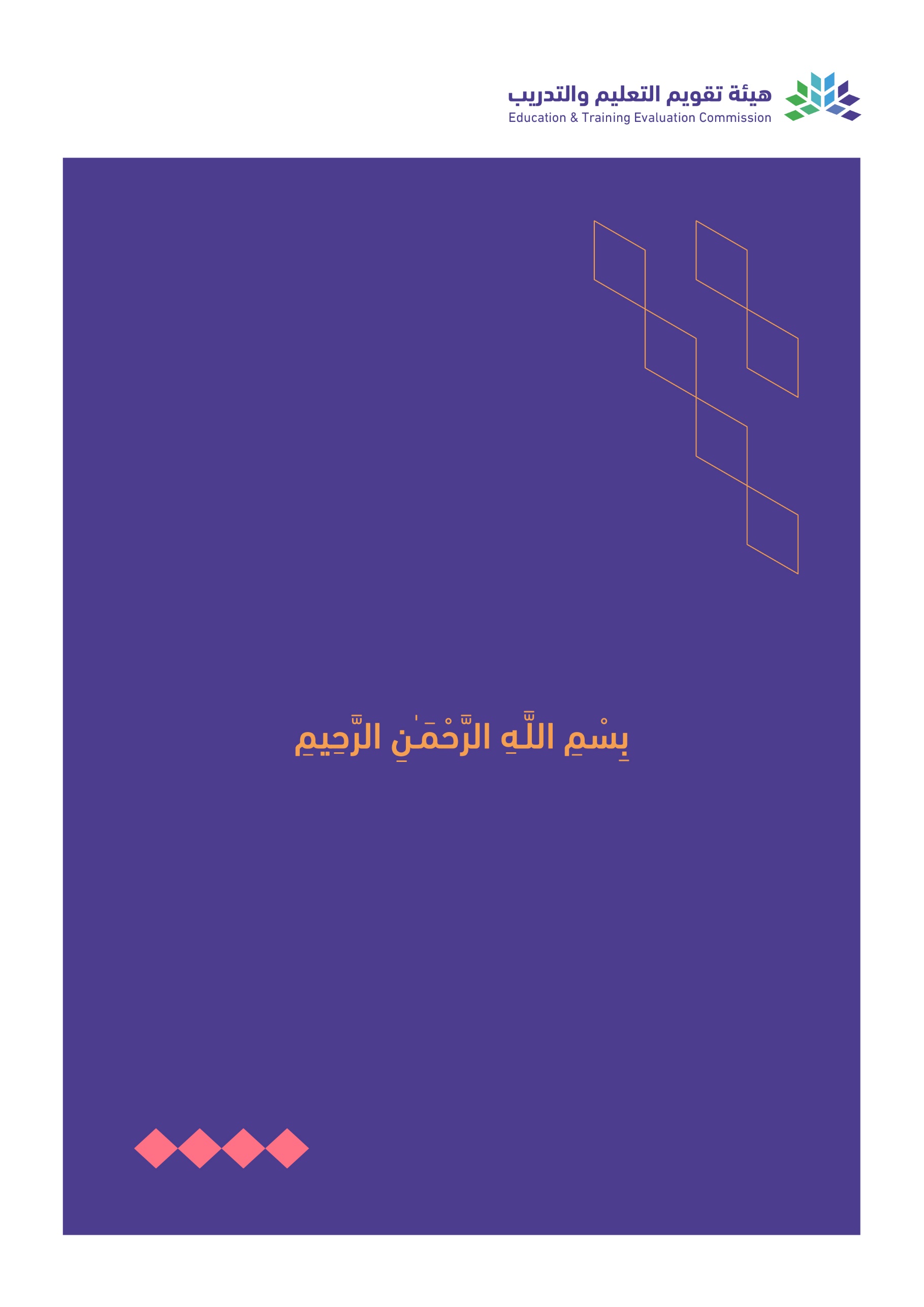 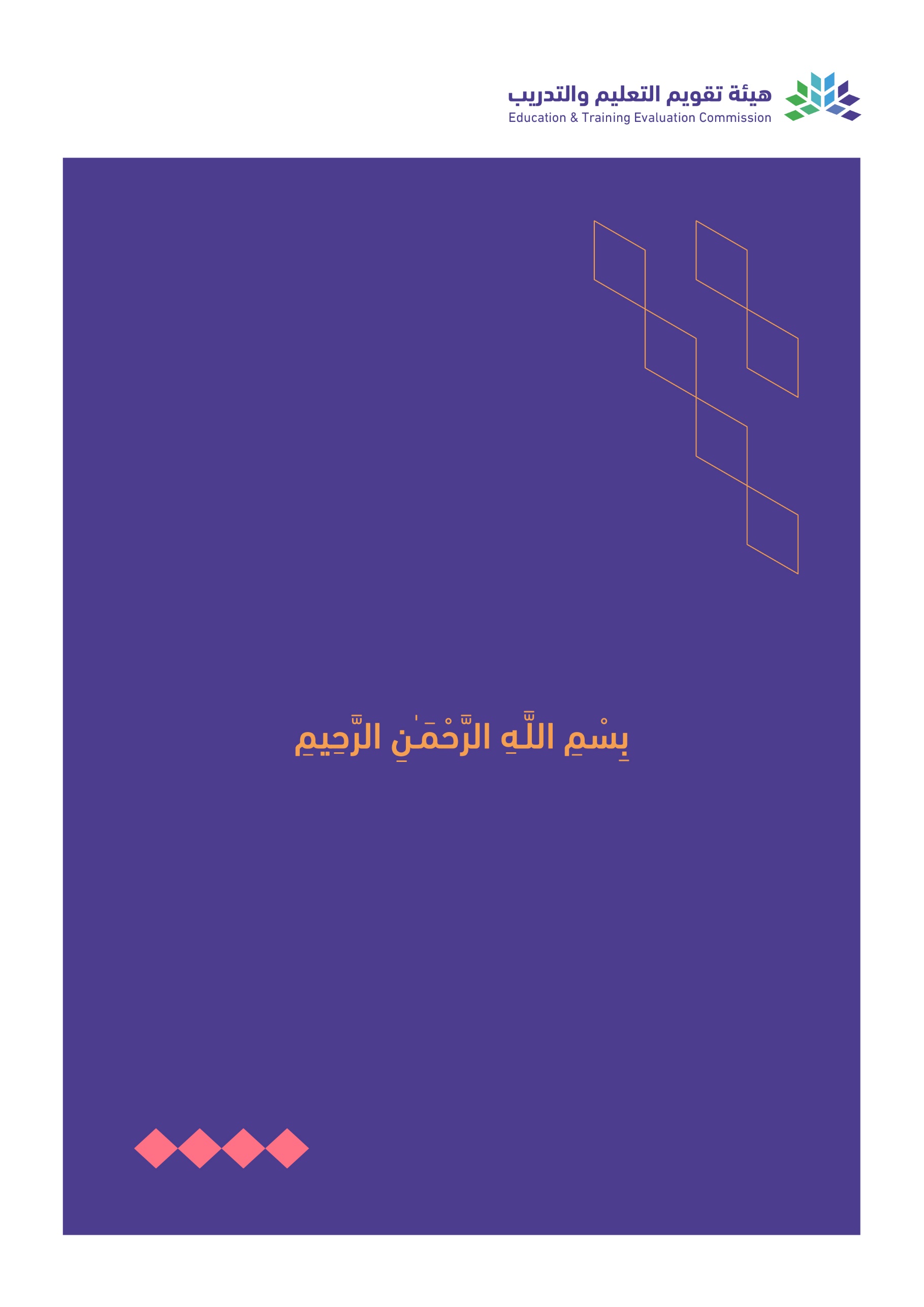 Table of Contents:Self-study Report preparation guidelines: The report aims primarily to support the development of the Program’s performance. In order to achieve this purpose, the following points should be taken into account:The accuracy and credibility of the data and information are maintained throughout the report.Evaluation results of the indicators are provided with supporting evidence.Informal, vague, exaggerated, or subjective expressions are avoided, as well as those that are generally unnecessary or incorrect. Only relevant evidence and data that lead to informed conclusions are presented.Evaluation results are correlated with improvement priorities.elaboration on general description should be avoided. The focus should be directed to the main aspects.Perceptive comments should be essentially made on criteria that are rated less than 3 or above 4.All evidence and proofs on which the self-study was based should be attached and uploaded to the Academic Accreditation Portal on the NCAAA-ETEC website.Do not attach files (photos, messages, emails, notes, questionnaires, memos) to the self-study report. These may be made available for consultation during the Program’s Review Visit.Executive summary: The overall result of the evaluation of each Standard, the most visible strengths, and the most significant improvements at the program level should be included along with the operational recommendations.Overall Evaluation in Relation to Quality Standards:1. Program Profile1.9 Program Statistical Data1.9.1 Students Enrolment*Insert a separate table for the main campus and each branch.1.9.2 Classification of Students Based on Mode of Study (For Current year)1.9.3 Graduation Rate1.9.4 Number of Teaching Staff*Insert a separate table for the main campus and each branch.**Attach a detailed list for teaching staff including the following (name, gender, nationality, degree, mode of study (on-campus, distance education), academic rank, general and specific specialty, institution graduated from, and list of current courses taught in the current academic year).1.9.5 Classification of Teaching Staff According to Mode of Study1.9.6 Overall Assessment of Program Statistical Data:Strengths:Areas and priorities for Improvement:2. program Self-study2.1 Benchmarking partners and selection criteria/reasons2.2 Summary of KPIs and BenchmarksA list of the KPIs that are used (including NCAAA required KPIs).Important Note:Provide description and analysis for each KPI under the related Standard with a trend. 3. Evaluation in Relation to Quality StandardsStandard 1. Program Management and Quality Assurance     (Overall Rating )The program must have effective leadership that implements the institutional systems, policies and regulations. The program leadership must plan, implement, monitor, and activate a quality assurance system that achieve continuous development of program performance in a framework of integrity, transparency, fairness and within a supportive organizational climate.* Essential CriteriaComments on Results: Provide an analytical and evaluation report in this section about the results of each standard based on required data, evidence, and related KPIs. (Please link the analysis with the PLOs assessment contained in the Program Report for the last two years in addition to discussing the program's performance on each criterion).Sub-standards: Program Management1-2 Program Quality AssuranceOverall Evaluation for Quality of the Standard:Strengths:Areas and priorities for Improvement:Standard 2. Teaching and Learning(Overall Rating )Program learning outcomes must be precisely defined, and consistent with the requirements of the National Qualifications Framework and with the related academic and professional standards, and the labor market requirements. The curriculum must conform to professional requirements. The teaching staff must implement diverse and effective teaching and learning strategies and assessment methods that are appropriate to the different learning outcomes. The extent of achievement of learning outcomes must be assessed through a variety of means and the results are used for continuous improvement. * Essential CriteriaComments on Results: Provide an analytical and evaluation report in this section about the results of each standard based on required data, evidence, and related KPIs. (Please link the analysis with the PLOs assessment contained in the Program Report for the last two years in addition to discussing the program's performance on each criterion).Sub-standards:2-1 Learning Outcomes2-2 Curriculum2-3 Quality of Teaching and Students' AssessmentOverall Evaluation for Quality of the Standard:Strengths:Areas and priorities for Improvement:Standard 3. Students(Overall Rating )The criteria and requirements for student admissions in the program must be clear and publicly disclosed and must be applied fairly. The information about the program and the requirements for completion of the study must be available, and students must be informed about their rights and duties. The program must provide effective guidance and counseling services, and extracurricular and enriching activities to its students. The program must evaluate the quality of all services and activities offered to its students and improve them. The program must follow its graduates. * Essential CriteriaComments on Results: Provide an analytical and evaluation report in this section about the results of each standard based on required data, evidence, and related KPIs. (Please link the analysis with the PLOs assessment contained in the Program Report for the last two years in addition to discussing the program's performance on each criterion).Overall Evaluation for Quality of the Standard:Strengths:Areas and priorities for Improvement:Standard 4. Faculty(Overall Rating )The program must have sufficient numbers of qualified teaching staff with the necessary competence and experience to carry out their responsibilities. The teaching staff must be aware of current academic and professional developments in their fields of specialization, participate in research and community service, and in improving the program and institutional performance. Teaching staff performance must be evaluated according to specific criteria, and the results of these evaluations must be used for development. * Essential CriteriaComments on Results: Provide an analytical and evaluation report in this section about the results of each standard based on required data, evidence, and related KPIs. Overall Evaluation for Quality of the Standard:Strengths:Areas and priorities for Improvement:Standard 5. Learning Resources, Facilities, and Equipment (Overall Rating )Learning resources, facilities, and equipment must be adequate to meet the needs of the program and its courses; and must be available to all beneficiaries using an appropriate arrangement. Teaching staff and students must participate in identifying such resources based on their needs, and in assessing their effectiveness.. * Essential CriteriaComments on Results: Provide an analytical and evaluation report in this section about the results of each standard based on required data, evidence, and related KPIs. Overall Evaluation for Quality of the Standard:Strengths:Areas and priorities for Improvement:4. Independent Evaluations (Optional)Attach the report(s) by independent evaluator(s).5. Action RecommendationsAction recommendations should be based on the priorities for improvement and other matters identified in the SSRP.6. AttachmentsReport(s) by independent evaluator(s) on the program self-evaluation (if any)Other attachments that are attentively relevant to the SSRP.  No Attachment should be duplicated when cited more than once.Institution:    College:    Department:    Program:    Report Date:   Contact Information:  Name:    Title:    Email:    Mobile:    ContentPageSelf-study Report preparation guidelines3Executive summary31. Program Profile41.1 Program Mission41.2 Program Goals41.3 A List of the Program Achievements, Awards, and Significant Accomplishments41.4 Total Credit Hours: (…..) 41.5 Preparatory or Foundation Program (if any)41.6 Major Tracks/Pathways (if any)41.7 Intermediate Exit Points/Awarded Degree (if any)41.8 Branches Offering the Program41.9 Program Statistical Data51.9.1 Students Enrolment51.9.2 Classification of Students Based on Mode of Study (For Current year)51.9.3 Graduation Rate51.9.4 Number of Teaching Staff61.9.5 Classification of Teaching Staff According to Mode of Study61.9.6 Overall Assessment of Program Statistical Data:62. program Self-study72.1 Benchmarking partners and selection criteria/reasons72.2 Summary of KPIs and Benchmarks73. Evaluation in Relation to Quality Standards8Standard 1. Program Management and Quality Assurance8Standard 2. Teaching and Learning10Standard 3. Students13Standard 4. Faculty15Standard 5. Learning Resources, Facilities, and Equipment164. Independent Evaluations (Optional)185. Action Recommendations186. Attachments18No.StandardOverall EvaluationProgram Management and Quality AssuranceTeaching and LearningStudentsTeaching StaffLearning Resources, Facilities, and Equipment1.1 Program Mission1.1 Program Mission1.2 Program Goals1.2 Program Goals1.3 A List of the Program Achievements, Awards, and Significant Accomplishments1.3 A List of the Program Achievements, Awards, and Significant Accomplishments1.4 Total Credit Hours: (…..)1.4 Total Credit Hours: (…..)1.5 Preparatory or Foundation Program (if any)A summary description of preparatory or foundation programs (if any) including (its management, relationship with academic program learning outcomes, and how many academic credits are granted into the program and included in the GPA).1.5 Preparatory or Foundation Program (if any)A summary description of preparatory or foundation programs (if any) including (its management, relationship with academic program learning outcomes, and how many academic credits are granted into the program and included in the GPA).1.6 Major Tracks/Pathways (if any)1.6 Major Tracks/Pathways (if any)Major Tracks/PathwaysCredit Hours(For each track)1.7 Intermediate Exit Points/Awarded Degree (if any)1.7 Intermediate Exit Points/Awarded Degree (if any)Intermediate Exit Points/Awarded DegreeCredit Hours1.8 Branches Offering the Program1.8 Branches Offering the Program1.1.2.2.3.3.Number of StudentsNumber of StudentsTwo Years AgoLast YearCurrent YearExpectedNext YearProposed Number of Enrolled StudentsMaleProposed Number of Enrolled StudentsFemaleProposed Number of Enrolled StudentsTotalTotal number of Enrolled StudentsMaleTotal number of Enrolled StudentsFemaleTotal number of Enrolled StudentsTotalNumber of Enrolled International StudentsMaleNumber of Enrolled International StudentsFemaleNumber of Enrolled International StudentsTotalAverage Class SizeMaleAverage Class SizeFemaleAverage Class SizeTotalRatio of Students to Teaching StaffMaleRatio of Students to Teaching StaffFemaleRatio of Students to Teaching StaffTotalClassificationClassificationNumber of StudentsNumber of StudentsNumber of StudentsNumber of StudentsNumber of StudentsNumber of StudentsNumber of StudentsClassificationClassificationSaudiSaudiSaudiNon-SaudiNon-SaudiNon-SaudiTotalClassificationClassificationMaleFemaleTotalMaleFemaleTotalTotalMode of StudyOn Campus Mode of StudyDistance EducationGraduatesThree Years AgoTwo Years AgoLast YearNumber of GraduatesNumber of GraduatesNumber of GraduatesNumber of GraduatesDiploma/ Associate Diploma (Exit Point)BachelorTotalGraduates’ EmploymentGraduates’ EmploymentGraduates’ EmploymentGraduates’ EmploymentNumber of Employed GraduatesRatio of Employed to Total GraduatesTeaching StaffTeaching StaffSaudiSaudiSaudiNon-SaudiNon-SaudiNon-SaudiAverage Teaching Load For All Teaching StaffAverage Teaching Load For All Teaching StaffAverage Teaching Load For All Teaching StaffTeaching StaffTeaching StaffMaleFemaleTotalMaleFemaleTotalMaleFemaleTotalNo. of Ph.D. HoldersProfessorNo. of Ph.D. HoldersAssociate Prof.No. of Ph.D. HoldersAssistant Prof.No. of Ph.D. HoldersTotalNo. of Other Teaching StaffLecturerNo. of Other Teaching StaffTeaching AssistantNo. of Other Teaching StaffDemonstratorNo. of Other Teaching StaffTotalTeaching StaffOn-Campus On-Campus On-Campus Distance Education Distance Education Distance Education Teaching StaffFull-timePart-timePart-timeFull-timePart-timePart-timeTeaching StaffFull-timeNumberFTE(full-time equivalent)Full-timeNumberFTE(full-time equivalent)MaleFemaleTotalNo.Benchmarking partnersSelection criteria/reasonsKPINo.KPIKPI ResultsKPI ResultsKPI ResultsKPI ResultsKPINo.KPIActualTarget BenchmarkInternal BenchmarkExternal BenchmarkNANot SatisfactoryNot SatisfactorySatisfactorySatisfactorySatisfactoryNANon-CompliancePartial ComplianceCompliancePerfect ComplianceDistinctive ComplianceNA123451-1Program Management Program Management Program Management Program Management Program Management Program Management Program Management 1-1-1The program mission and its goals are consistent with the mission of the institution/college, and guide all its operations and activities.1-1-2The program has the sufficient number of qualified staff to perform its administrative, professional and technical tasks, and they have defined tasks and authorities. *1-1-3The program provides an organizational climate and a supportive academic environment.1-1-4The program management monitors the achievement of its goals through specific performance indicators and actions are taken for improvement. 1-1-5The program management applies mechanisms ensuring integrity, fairness, and equality in all its academic and administrative practices, and between the male and female student sections and branches (if any).1-1-6The program builds on the views of professionals and experts in the program specialization, to contribute to its evaluation, development, and performance improvement. 1-1-7The program management provides reliable and publicly disclosed information to the community about the program description, performance, and achievements that suits the needs of the stakeholders.1-1-8 The program management is committed to activating the values ​​of the scientific integrity, intellectual property rights, rules of ethical practices, and proper conduct in all academic, research, administrative, and service fields and activities. *1-1-9 The program management applies the systems, regulations, and procedures that are approved by the institution/college, including those related to grievance, complaints, and disciplinary cases.1-2Program Quality Assurance Program Quality Assurance Program Quality Assurance Program Quality Assurance Program Quality Assurance Program Quality Assurance Program Quality Assurance 1-2-1 The program management implements an effective quality assurance and management system that is consistent with the institution quality system.1-2-2 The program analyzes the key performance indicators and the evaluation data annually and results are used in planning, development, and decision-making processes. *1-2-3 The program conducts a periodic, comprehensive evaluation and prepares plans for improvement; and follows up its implementation. Overall Evaluation of the StandardOverall Evaluation of the StandardOverall Evaluation of the StandardOverall Evaluation of the StandardOverall Evaluation of the StandardOverall Evaluation of the StandardOverall Evaluation of the StandardOverall Evaluation of the StandardTotal Sum of Evaluation of Criteria(Total Sum of Points)Total Sum of Evaluation of Criteria(Total Sum of Points)Number of Applicable CriteriaNumber of Applicable CriteriaAverage Evaluation of the StandardAverage Evaluation of the StandardOverall Quality Rating of the StandardOverall Quality Rating of the StandardNANot SatisfactoryNot SatisfactorySatisfactorySatisfactorySatisfactoryNANon-CompliancePartial ComplianceCompliancePerfect ComplianceDistinctive ComplianceNA123452-1Learning OutcomesLearning OutcomesLearning OutcomesLearning OutcomesLearning OutcomesLearning OutcomesLearning Outcomes2-1-1The program identifies its intended learning outcomes that are consistent with its mission, and aligned with the specialized academic standards and the graduate attributes at the institutional level; they are approved, publicly disclosed, and periodically reviewed.2-1-2 The learning outcomes are consistent with the requirements of the National Qualifications Framework, academic standards and labor market needs. *2-1-3 The program identifies the learning outcomes for the different tracks (if any).2-1-4 The program applies appropriate mechanisms and tools for measuring the learning outcomes, and verifying their achievement according to specific performance levels and assessment plans. *2-1-5The Program implements a clear and approved teaching, learning and evaluation strategy that articulates its educational philosophy and ensures that the Program's intended learning outcomes are achieved.2-2CurriculumCurriculumCurriculumCurriculumCurriculumCurriculumCurriculum2-2-1 The curriculum design considers fulfilling the program goals and learning outcomes, and the educational, scientific, technical and professional developments in the field of specialization; and is periodically reviewed. *2-2-2 The study plan ensures the balance between the general and specialty requirements, and between theoretical and applied aspects; and it takes into account the sequencing and integration of the courses. *2-2-3 The construction of the program study plan considers the identification of exit-points requirements (if any) in accordance with international practices and similar programs.2-2-4 The learning outcomes in the courses are aligned with the program learning outcomes (e.g., Matrix for the alignment of the learning outcomes of the courses with program learning outcomes). 2-2-5 Teaching and learning strategies and assessment methods in the program vary according to its nature and level, and are aligned with the learning outcomes of the program.2-2-6The program verifies the effectiveness of field training and the quality of its supervision, and follows up on the commitment of its operators to their mandated tasks according to specific mechanisms.2-2-7The program ensures a unified application of its study plan as well as the program and the course specifications offered at more than one site (sections of male and female students and different branches). *2-3Quality of Teaching and Students' AssessmentQuality of Teaching and Students' AssessmentQuality of Teaching and Students' AssessmentQuality of Teaching and Students' AssessmentQuality of Teaching and Students' AssessmentQuality of Teaching and Students' AssessmentQuality of Teaching and Students' Assessment2-3-1The program monitors the commitment of the teaching staff to the learning and teaching strategies and assessment methods included in the program and course specifications through specific mechanisms. *2-3-2The necessary training is provided for the teaching staff on learning and teaching strategies and assessment methods identified in the program and course specifications, along with the effective use of modern and advanced technology; and their use is monitored.2-3-3At the beginning of each course, students are provided with comprehensive information about the course, including learning outcomes, teaching and learning strategies, and assessment methods and dates, as well as what is expected from them during the study of the course and feedback on their performance is provided for them. 2-3-4The program applies mechanisms to support and motivate excellence in teaching, and encourages creativity and innovation of the teaching staff.2-3-5The program implements clear and publicized procedures to verify the quality and validity of the assessment methods, and to ensure the level of student achievement.2-3-6Effective procedures are used to control academic integrity at the program level to verify that the work and assignments of students are their own. *Overall Evaluation of the StandardOverall Evaluation of the StandardOverall Evaluation of the StandardOverall Evaluation of the StandardOverall Evaluation of the StandardOverall Evaluation of the StandardOverall Evaluation of the StandardOverall Evaluation of the StandardTotal Sum of Evaluation of Criteria (Total Sum of Points)Total Sum of Evaluation of Criteria (Total Sum of Points)Number of Applicable CriteriaNumber of Applicable CriteriaAverage Evaluation of the StandardAverage Evaluation of the StandardOverall Quality Rating of the StandardOverall Quality Rating of the StandardNANot SatisfactoryNot SatisfactorySatisfactorySatisfactorySatisfactoryNANon-CompliancePartial ComplianceCompliancePerfect ComplianceDistinctive ComplianceNA123453-0-1The program applies approved and disclosed criteria and requirements for the admission, registration and graduation of students, the transition to another program and the equivalent of what students have previously learned, commensurate with the nature of the program and are applied fairly.3-0-2The program provides basic information to students, such as study requirements, services, and financial fees (if any), through various means. 3-0-3Students are provided with effective academic, professional, psychological, and social guidance, and counseling services through qualified and sufficient staff. *3-0-4 Mechanisms are applied to identify gifted, creative, talented, and underachieving students in the program, and appropriate programs are available to care for, motivate, and support each group of them.3-0-5 Students in the program are offered extracurricular activities in variety of fields to develop their abilities and skills, and the program takes appropriate actions to support and motivate their participation.3-0-6 The program implements an effective mechanism to communicate with its alumni and involve them in its events and activities, explore their views, and benefit from their expertise and support; and provides updated and comprehensive databases about them. 3-0-7 Effective mechanisms are applied to evaluate the adequacy and quality of services provided to students and measure their satisfaction with them; and the results are used for improvement. *Overall Evaluation of the StandardOverall Evaluation of the StandardOverall Evaluation of the StandardOverall Evaluation of the StandardOverall Evaluation of the StandardOverall Evaluation of the StandardOverall Evaluation of the StandardOverall Evaluation of the StandardTotal Sum of Evaluation of Criteria (Total Sum of Points)Total Sum of Evaluation of Criteria (Total Sum of Points)Number of Applicable CriteriaNumber of Applicable CriteriaAverage Evaluation of the StandardAverage Evaluation of the StandardOverall Quality Rating of the StandardOverall Quality Rating of the StandardNANot SatisfactoryNot SatisfactorySatisfactorySatisfactorySatisfactoryNANon-CompliancePartial ComplianceCompliancePerfect ComplianceDistinctive ComplianceNA123454-0-1 The program has an adequate number of faculty members at all sites where it is offered and appropriate verification mechanisms are applied. *4-0-2 The teaching and adjunct staff in the professional programs include some experienced and highly skilled professionals in the field of the program.4-0-3 The teaching staff participate in academic, research, and scientific production activities efficiently and regularly, and their participation in these activities is considered one of the criteria for their evaluation and promotion.4-0-4 Teaching staff participate in community partnership activities; and their participation in these activities is considered as one of the criteria for their evaluation and promotion.4-0-5 Teaching staff participate in professional and academic development programs in accordance with a plan that meets their needs and contributes to the development of their performance.4-0-6 The performance of the teaching staff is regularly assessed according to specific and published criteria; feedback is provided to them; and the results are used in improving the performance.Overall Evaluation of the StandardOverall Evaluation of the StandardOverall Evaluation of the StandardOverall Evaluation of the StandardOverall Evaluation of the StandardOverall Evaluation of the StandardOverall Evaluation of the StandardOverall Evaluation of the StandardTotal Sum of Evaluation of Criteria(Total Sum of Points)Total Sum of Evaluation of Criteria(Total Sum of Points)Number of Applicable CriteriaNumber of Applicable CriteriaAverage Evaluation of the StandardAverage Evaluation of the StandardOverall Quality Rating of the StandardOverall Quality Rating of the StandardNANot SatisfactoryNot SatisfactorySatisfactorySatisfactorySatisfactoryNANon-CompliancePartial ComplianceCompliancePerfect ComplianceDistinctive ComplianceNA123455-0-1 The program ensure the adequacy and appropriateness of learning sources and services provided in accordance with its needs and student numbers, and updated them periodically.5-0-2  The teaching staff, students, and employee of the program have the appropriate orientation and technical training and support for the effective use of resources and means of learning.5-0-3 Safety, environmental conservation and hazardous waste disposal standards are applied efficiently and effectively, with all public and occupational health and safety requirements available in facilities and equipment, and educational and research activities. *5-0-4 The program has the appropriate technologies, services, and environment for courses offered through distance or e-learning according to their own specific standards.5-0-5 The program evaluates the effectiveness and efficiency of learning resources, facilities, and equipment of all types; and the results are used for improvement.Overall Evaluation of the StandardOverall Evaluation of the StandardOverall Evaluation of the StandardOverall Evaluation of the StandardOverall Evaluation of the StandardOverall Evaluation of the StandardOverall Evaluation of the StandardOverall Evaluation of the StandardTotal Sum of Evaluation of Criteria(Total Sum of Points)Total Sum of Evaluation of Criteria(Total Sum of Points)Number of Applicable CriteriaNumber of Applicable CriteriaAverage Evaluation of the StandardAverage Evaluation of the StandardOverall Quality Rating of the StandardOverall Quality Rating of the Standard4.1 Describe the process used to obtain an independent opinion on the self-evaluation4.2 List the recommendations and other matters raised by the independent evaluator(s)4.3 Provide a response report on recommendations and other matters raised by the independent evaluator(s)No.ActionRecommendationsPerson(s)/units ResponsibleTimelinesResourcesRequired